	Department of Management 	Tel +94 (0) 67 2255065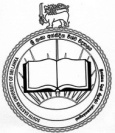 	South Eastern University of Sri Lanka	Fax +94 (0) 67 2255177	P.O. Box: 01	Email salfiyau@seu.cg.lk	University Park	Oluvil # 32360Department of Management The following information is being collected by the Career Guidance Unit, South Eastern University of Sri Lanka, with the objective of gathering information, in order to improve the quality of undergraduate degrees obtained through the South Eastern University of Sri Lanka. Please spread a few minutes to fill this questionnaire and submit it to the examination branch SEUSL, when you come to take clock for the convocation.Name with initials …………………………………………………………………………………………………….Address: ……………………………….………………………………………………………………………………Registration No: …………Mobile No: ……………………………………                    E-mail: ………………………………..Gender:	 	Male	 	Female	Name of Faculty:	
           Arts & Culture                        Management & Commerce
          Applied Sciences	         Islamic Studies & Arabic LanguageName of the Department…………………………………………………………………
        Management                                Accountancy & Finance                    Islamic Studies        MIT Unit                                     Social Sciences                                  Arabic Language        Mathematics& Physics                Languages        Biologi                                        Geography       Year of Admission:       			Year of Graduation:Degree Type:
             General (3 years) 	                    Special
 If Special, area of Specialization …………………………………………………………Performance Class of Degree:
 	     First Class		 		              Second Class Upper Division		
 	     Second Class Lower Division		              General PassDid you undergo internship training in your final year?                        Yes               NoIf yes, Place of Training ……………………………………………           Duration ……………………………………………………..After completing your degree, have you been employed?
 	   Yes			NoIf so, is it         Permanent          Temporary         Full Time             Part Time        Specify the duration in months between completing your degree and obtaining employmentWhat is your current employment status?	  Employed	Under- employed
          Unemployed                        Other (Specify)………………………………….		
 Which sector are you currently employed in?

 	 University Staff                         Private Sector                                    Public Sector(Teaching) 	                    Public Sector( other)	        Self Employed		          Semi Government Sector               	 Abroad                                      Other (Specify)………………Where do you work now? …………………………………………………………………………………………….What is your current position? ……………………………………………………………………………………………..Is it         Permanent          Temporary         Full Time             Part Time        Do you believe that the curriculum studied during your degree was match with or useful to your current job?       Yes                           No